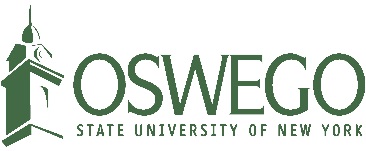 Facilities ServicesOffice of AVP     303 Park Hall     Oswego, NY 13126     315.312.2861	Meeting Agenda – Campuswide Lactation Rooms	Meeting Information                                       	Date: June 10, 2016	Time: 1:00 pm	Location: 303A Park Hall	Attendees: Mitch Fields – SUNY Oswego		      Amy Plotner – SUNY Oswego		      Kristen Eichhorn – SUNY Oswego		      Linda Paris – SUNY Oswego	Agenda ItemsLocationsReviewed new rooms locations Only room issue is Seneca Hall room RSS-BC as it will need a lot of work to get it into a functioning lactation roomRoom smells of cleaning supplies, dirty, used as a custodian storage roomWill do rooms that do not need code review or a lot of work first to get lactation rooms on campusAs rooms become available or any changes to room locations occur, L. Paris will inform A. PlotnerNotificationRoom locations will be put on Human Resources webpageCampuswide announcement when rooms are completeHuman Resources will let women who request time for maternity leave, know about the lactation roomsThere are no current known needs for lactation rooms in buildingsA. Plotner will inform L. Paris of any changes to thisPoliciesRooms will be left unlocked with custodians making sure the rooms are not being repurposedFollow Section 206-c of the New York State Labor Law in regards to expressing milk and break timesSupervisors will be informed of lawQuestions regarding the law can be directed to Human ResourcesOther NotesLactation rooms are being included in newly constructed buildingsWork completed in dorms will use DIFR moneyCurrently only have IFR money	Next Meeting InformationTBD as neededPresentPresentAbsentPresent